The particle theory of matter describes the characteristics of matter. 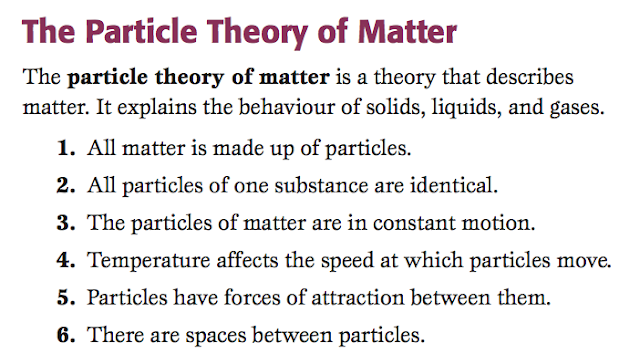 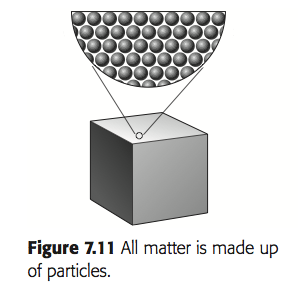 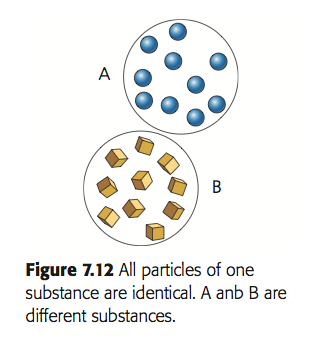 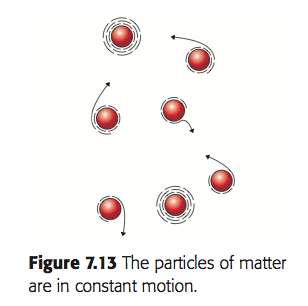 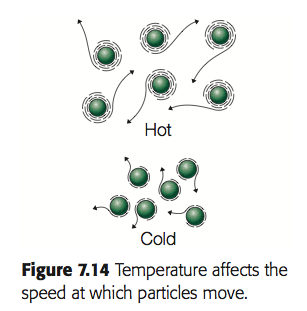 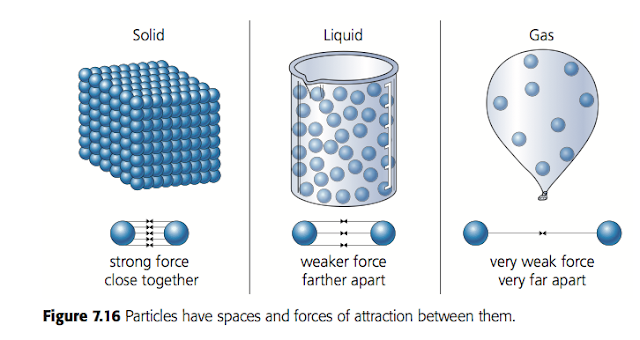 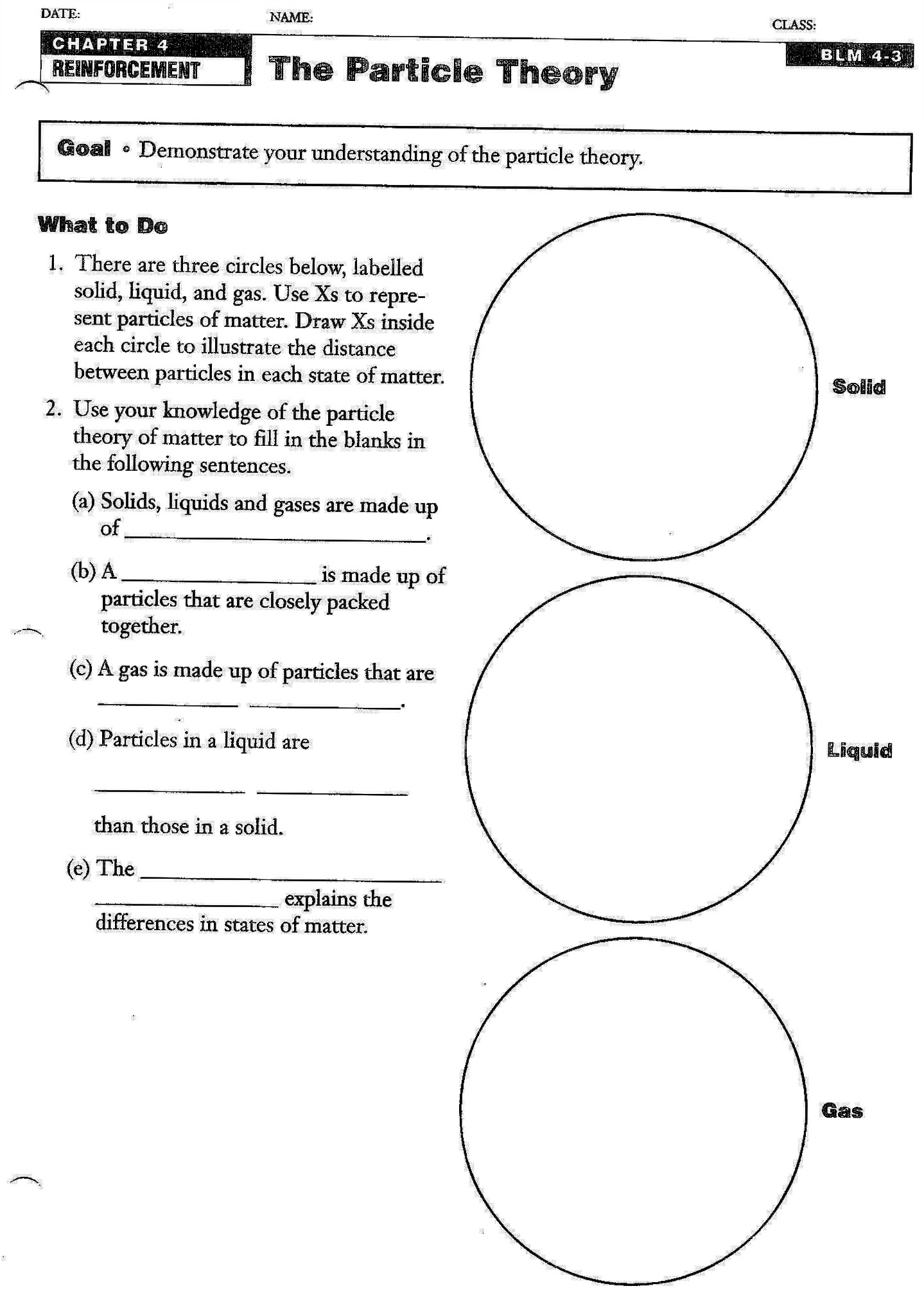 